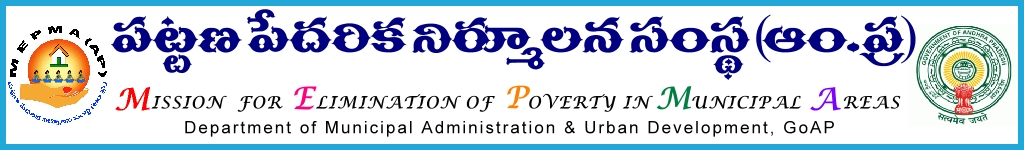 From						        		  To Sri Solomon Arokia Raj,I.A.S.,                             		  The Project Directors, Mission Director,MEPMA                           		   All  Districts  Hyderabad.                                                            Lr Roc.LH/MEPMA/ C1		dated 28.12.2015Sub:-  MEPMA –  One day workshop  on Maintenance of  school  Toilets on  December 30th            20015 at TTDCs District  level– Deputing COs,Sanitation CRPs  from AP,MEPMA –           orders– issued  Regd.Ref:- Lr.No.SAC/COO/O&M of Toilets /F.No.31/D.No.57/15,Date:23/12/2015* * *               It is submitted that, SERP has proposed to conduct one day  workshop on school sanitation program to  COs//CRPs on 30th  December 2015 at TTDCs District level . Resource persons from swatch Andhra corporation will conduct the workshop. These two member teams(CO/sanitation CRP) will be master trainers and will inturn  conduct training for  all toilet cleaners& school HMs in their  Municipalities on a date which will be  intimated in 30th workshop.The details of the participants:One CO from each ULBOne identified  sanitation CRP  form each ULB Hence all the Project Directors are instructed to nominate the said members for the said workshop and ensure they would report at the venue by 10.00 AM on the scheduled dates without fail.            Further it is informed that the travel expenditure for Cos/CRPs  shall be born from CB&T funds available under NULM as per MEPMA  norms, and for non NULM towns the same shall be born from A&OE component                                                                                       Yours faithfully,										Sd/-for Mission Director, MEPMA